Павловская начальная школа	Беседа «Что такое коррупция?»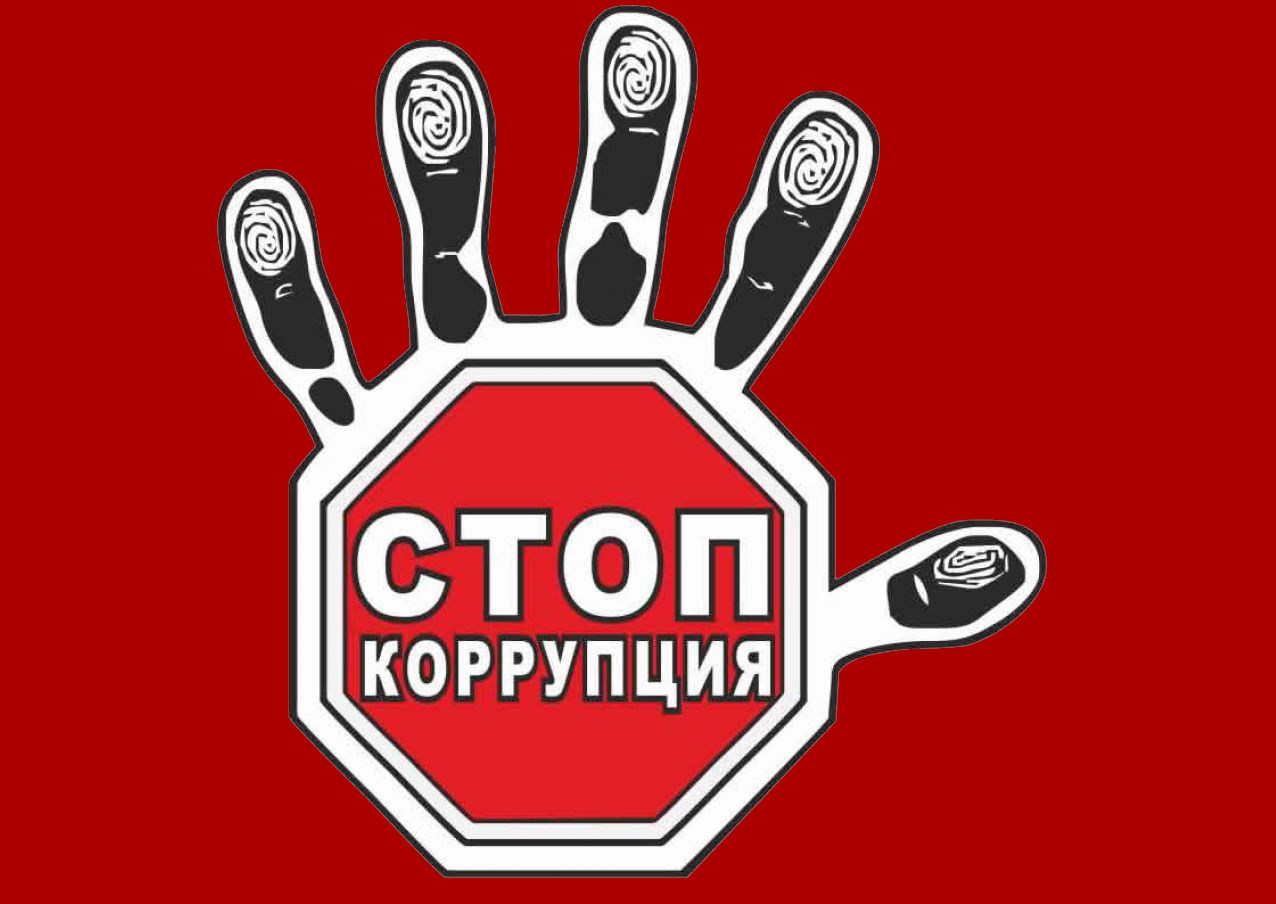                                                         Подготовила: учитель начальных классов Умбетова Д.М                                                  2018-2019 учебный годБеседа «Что такое коррупция?»ЦЕЛЬ: создание условий для формирования у детей антикоррупционногомировоззренияЗАДАЧИ:-дать понятие коррупции-уточнить знания детей о честности, порядочности- учить правильно оценивать положительные и негативные поступки литературных героев и свои.-воспитывать честность, правдивость.Ход беседыДамира Маратовна: ребята, мы сегодня поговорим о коррупции, поймем, почему все взрослые говорят: «Коррупция - это очень плохо! » За это наказывают. Это противозаконно.   Может, вы слышали это слово? Нет? Тогда я расскажу вам сказку, и вам все станет ясно….  Жили-были Дед и Баба. И была у них Коза - такая добрая, ласковая. Паслась она на лугу и приносила молоко для стариков. Однажды Коза гуляла на лугу и забрела в лес. Кустик за кустик, шла, шла и заблудилась…..День, второй проходит, - не найдет Коза дороги домой. Бродит по лесу - устала… ., вдруг видит на поляне Теремок. «Как хорошо, в теремке можно отдохнуть», - подумала Коза и постучала.Выглянула мышка в окошко. Коза попросила у нее разрешения отдохнуть в теремке, набраться сил. А мышка отвечает: «Заплати мне 10 монеток, тогда пущу! » А Коза говорит: «Мышка, откуда у меня деньги, я заблудилась, устала, не могу найти дорогу домой…. Да и в сказке все звери жили в теремке бесплатно! »Мышка отвечает: «Это раньше так было! Плати или уходи! »                                                                                                  Заплакала Коза и пошла дальше….Дамира Маратовна: вам понравился ответ Мышки? Если «да» поднимите синий цветочек, если «нет» - то красный.(Дети объясняют, почему они подняли тот или иной цвет…)Дамира Маратовна: Козу вам жалко? Только отвечайте честно! (ответы детей)Я думаю вы согласитесь со мной , если я скажу что мышка пользуется тем, что первая нашла теремок, стала начальником и стала брать деньги за проживание. Она воспользовалась своим положением и совершает поступок, противоречащий моральным установкам, т. е. нарушает лесной сказочный закон! Не хочет пускать Козу в теремок, пока та не заплатит деньги…. Это и есть коррупция.                                                                                  Я хочу чтобы вы запомнили, что такое коррупция.                                                                                                          Коррупция – это использование должностным лицом своих властных полномочий и прав в целях личной выгоды, которое противоречит законодательству, т. е. ЗАКОНУ. Мышка поступает противозаконно.Давайте прочитаем сказку до конца и будем обсуждать некоторые детали: -Идет Коза по лесу, плачет, тропинки не видит. И зацепилась за колючий куст, ножку поранила…. больно ножке. Вдруг видит – домик…. «Лесная больница» написано. А работала там Лисичка – медсестричка. Зашла Коза в больницу, попросила помощи у Лисы. А Лиса говорит: «Принеси мне двух курочек, да пожирней! Тогда помогу, вылечу! »                                                                             А Коза говорит: «Да где же я возьму тебе курочек, я дороги в деревню не знаю, ножка сильно болит, ходить не могу… ». «Уходи тогда! », -закричала Лиса и прогнала Козу. Опять заплакала Коза и пошла дальше… .                                                                                                   Дамира Маратовна: А в этой части сказки встретилась ли вам коррупция? Поднимите ваши цветочки. Вам понравилось поведение Лисы? Объясните свой выбор цветка. (ответы детей) Дамира Маратовна:  правильно, Лиса не хочет лечить Козу, пока та не принесет ей курочек. Это тоже – коррупция, взятка. Это противозаконно!-Идет Коза дальше и видит большую двухэтажную берлогу. На вывеске написано «Хозяин леса – Медведь». «Вот кто мне поможет – Медведь! Он ведь хозяин леса, всех главней, он следит за порядком в лесу. ». Зашла Коза к Медведю, поведала о своем горе…. Пожаловалась… А Медведь говорит : «Не печалься, Коза! Я тебе помогу…. Только у нас скоро лесные выборы, ты проголосуй за меня на выборах нового хозяина леса - тогда сразу помогу. «Эх, -подумала Коза, - и ты ищешь выгоду! Не помощник мне Медведь! » и тихонько ушла … .-Поступок медведя - это тоже коррупция. Он использует свою власть и положение ради своей выгоды, подкупает голоса избирателей на выборахА вы скажете мне, что надо делать медведю, чтобы за него голосовали с желанием лесные жители? (быть честным, добрым, справедливым, помогать добрыми делами и т. д.)-Идет Коза дальше, а навстречу ей Заяц, узнал о беде Козы, нашел листик подорожника, приложил к ранке на ножке Козы, обвязал осиновой веточкой. Стало Козе получше. Пошли вместе. Навстречу Ежик. Узнал о беде Козы, угостил ее лесным яблочком. А тут Сорока пролетала мимо, рассказали друзья ей о Козе. А Сорока говорит: «Я в лесу все дороги знаю, идите за мной… » Сорока полетела, а друзья поспешили за ней…. Так она указала путь Козе в деревню к Деду и Бабе. Обрадовались они, увидев свою любимицу, а помощников – добрых лесных зверей отблагодарили подарками. Тут и сказочке конец… .Дамира Маратовна: А как бы вы поступали на месте героев сказки? Мышки, лисы, медведя и т. д..(Ответы детей.)- Вы наверное заметили, что Дед и Бабка подарили подарки друзьям Козы, как вы думаете , это коррупция или подарок от души?  Как можно отличить коррупцию от подарка?Физминутка.Дамира Маратовна: Сейчас я хочу поиграть с вами в игру «хорошо или плохо». Сейчас мы встанем в круг, я буду кидать мяч , и задавать ситуации, а вы словив его, должны будете сказать хорошо это или плохо.-соблюдать законы-соблюдать права и обязанности-нарушать законы-говорить правду-быть всегда честным-брать взятки-обманывать людей-подкупать избирателей-совершать добрые поступки, дела-требовать или вымогать деньги, игрушки-добросовестно выполнять свою работу-воровать-честно зарабатывать деньги и др.Дамира Маратовна: С детства люди должны быть всегда справедливыми, честными. Порядочными, законопослушными, милосердными, честно работать….Это нормы и правила поведения. Кто нарушает эти правила (законы), тех наказывают специальные органы.- Ребята, помните - всегда надо быть честным, не нарушать законы и быть против такой «болезни» времени - коррупцииЕсть такая пословица «Честное здравствование – сердцу на радость»Вы тоже делаете много добрых дел, растете честными, справедливыми!Дамира Маратовна: Ребята, а в завершение, давайте проведем с вами акцию «ЧИСТЫЕ ЛАДОШКИ»Дети на листе чистой бумаги обводят свои ладошки. Вырезают их. Пишут, какие честные и добрые поступки они совершали. Дамира Маратовна: Молодцы ребята! Вы сегодня были очень активны и энергичны!Я в свою очередь желаю, чтобы вы никогда не сворачивали с одной из самых важных дорог своей жизни-Честности .